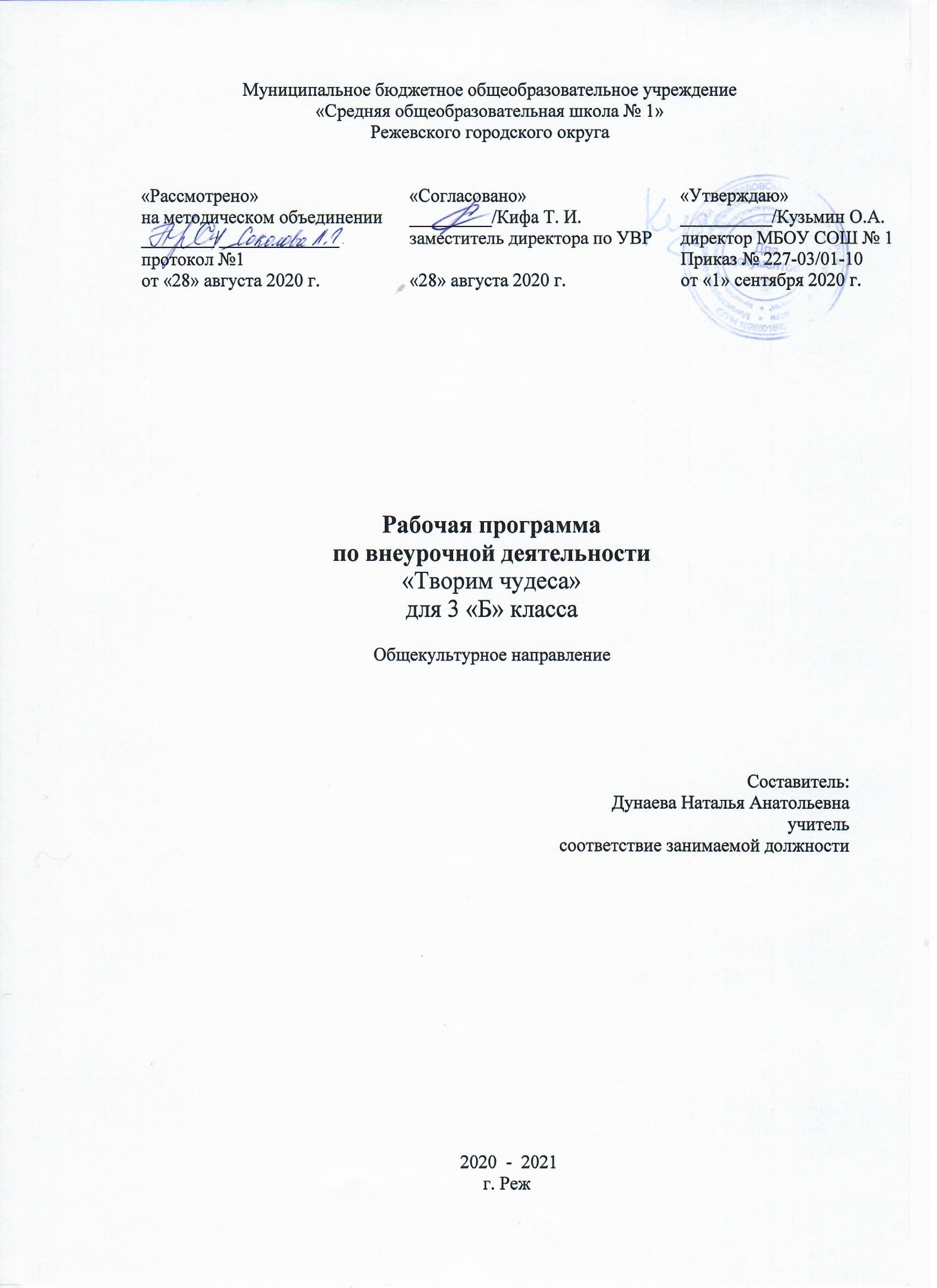 ПОЯСНИТЕЛЬНАЯ ЗАПИСКА            Программа «Творим чудеса» разработана  в соответствии с требованиями Федерального государственного образовательного стандарта начального общего образования. - Примерной  рабочей программы курса «Художественное творчество: «Станем волшебниками» (1-4 классы), автор-составитель Т.Н. Просняков, Самара:  Издательский дом «Федоров»: Издательство «Учебная литература, 2011. В процессе разработки программы главным ориентиром стала цель гармоничного единства личностного, познавательного, коммуникативного и социального развития учащихся, воспитание у них интереса к активному познанию истории материальной культуры и семейных традиций своего и других народов, уважительного отношения к труду. Методологическая основа в достижении целевых ориентиров – реализация системно-деятельностного подхода в начальном обучении, предполагающая активизацию познавательной, художественно-эстетической деятельности каждого учащегося с учетом его возрастных особенностей, индивидуальных потребностей и возможностей. 	Цели программы:развитие личности обучающихся через творческую деятельность, формирование художественно-творческих способностей детей через обеспечение эмоционально-образного восприятия действительности, развитие эстетических чувств и представлений;формирование представлений о роли труда в жизнедеятельности человека и его социальной значимости, видах труда, первоначальных представлений о мире профессий, потребности в творческом труде;воспитание трудолюбия, усидчивости, терпения, инициативности, сознательности, уважительного отношения к людям и результатам труда, коммуникативности и причастности к коллективной трудовой деятельности;создание условий для творческой самореализации ребёнка, повышения его интеллектуальных способностей.	Задачи программы:развивать творческие способности обучающихся;прививать интерес к искусству, развивать познавательную активность детей;воспитывать культуру труда, пространственное мышление; воспитывать  эстетические представления и трудолюбие, умение наблюдать и выделять характерные черты изготавливаемой поделки;формировать гуманные начала жизни в социуме через совместную целенаправленную коллективно - распределенную деятельность;воспитывать умение контактировать со сверстниками в творческой деятельности;формировать потребности в приобретении навыков самообслуживания и взаимопомощи;выработать необходимые практические умения и навыки;учить  детей делать свои работы общественно значимыми;совершенствовать трудовые умения и навыки;подготовить детей к дальнейшему самообразованию и самосовершенствованию.Наряду с реализацией концепции духовно-нравственного воспитания, задачами привития младшим школьникам технологических знаний, трудовых умений и навыков программа «Творим чудеса» выделяет и другие приоритетные направления, среди которых: интеграция предметных областей в формировании целостной картины мира и развитии универсальных учебных действий; формирование информационной грамотности современного школьника; развитие коммуникативной компетентности; формирование умения планировать, контролировать и оценивать учебные действия в соответствии с поставленной задачей и условиями ее реализации; использование знаково-символических средств представления информации для создания моделей изучаемых объектов и процессов, схем решения учебных и практических задач; овладение логическими действиями сравнения, анализа, синтеза, обобщения, классификации по родовидовым признакам, установления аналогий и причинно-следственных связей, построения рассуждений, отнесения к известным понятиям.Актуальность и практическая значимость программы. Занятия художественной практической деятельностью, по данной программе решают не только задачи художественного воспитания, но и более масштабные – развивают интеллектуально-творческий потенциал ребенка. Очень важно обращать внимание на формирование у обучающихся потребностей в приобретении навыков самообслуживания и взаимопомощи. В силу того, что каждый ребенок является неповторимой индивидуальностью со своими психофизиологическими особенностями и эмоциональными предпочтениями, необходимо предоставить ему как можно более полный арсенал средств самореализации. Освоение множества технологических приемов при работе с разнообразными материалами в условиях простора для свободного творчества помогает детям познать и развить собственные возможности и способности, создает условия для развития инициативности, изобретательности, гибкости мышления.                       Место в учебном плане.         На реализацию программы «Творим чудеса» в 3 классе  отводится  по 1 часу в неделю  (34 ч.) Программа входит в раздел учебного плана, имеет общекультурное направление.В зависимости от поставленных задач на занятии используются разнообразные методы (объяснительно-иллюстративный, репродуктивный, эвристический или частично-поисковый, метод проблемного изложения), формы, приемы обучения.Каждое занятие, как правило, включает теоретическую часть и практическое выполнение задания. Теоретические сведения — это объяснение нового материала, информация познавательного характера о видах декоративно-прикладного искусства, общие сведения об используемых материалах. Практические работы включают изготовление, разметку, раскрой, пошив и оформление поделок.Обучающиеся приобретают необходимые в жизни элементарные знания, умения и навыки ручной работы с различными материалами, бумагой, картоном¸ нитками. В процессе занятий, накапливая практический опыт в изготовлении игрушек, обучающиеся от простых изделий постепенно переходят к освоению сложных, от изменения каких-то деталей игрушки до моделирования и конструирования новых игрушек.Особенностью данной программы является то, что она дает возможность каждому обучающемуся реально открыть для себя волшебный мир декоративно-прикладного искусства, проявлять и реализовывать свои творческие способности.Формы организации учебного процесса:Ведущими формами организации внеурочной деятельности предполагаются:практические занятия;групповые; фронтальные; работа в парах сменного состава; работа в парах постоянного состава.Основные виды деятельности учащихся:самостоятельная работа;знакомство с научно-популярной литературой, связанной с технологией;работа в парах, в малых и больших группах;коллективный творческий проект;творческие работы.Форма  подведения итогов реализации программы внеурочной деятельности:Результатом реализации данной учебной программы являются  выставки творческих работ учащихся. Поделки-сувениры используются в качестве подарков для первоклассников, дошкольников, ветеранов, учителей, родителей.Планируемые результаты освоения учащимисяпрограммы внеурочной деятельности «Творим чудеса»	Первый уровень результатов – занятия  художественным творчеством,  приобретение начальных представлений о материальной культуре как продукте творческой, предметно-преобразующей деятельности человека, о предметном мире как основной среде обитания современного человека, о гармоничной взаимосвязи предметного мира с миром природы, об отражении в предметах материальной среды нравственно-эстетического и социально-исторического опыта человечества; о ценности предшествующих культур и необходимости бережного отношения к ним в целях сохранения и развития культурных традиций; начальных знаний и представлений о наиболее важных правилах дизайна, которые необходимо учитывать при создании предметов материальной культуры; общего представления о мире профессий, их социальном значении, истории возникновения и применения различных материалов и инструментов, об использовании изделий некоторых традиционных ремесел в быту.	Второй уровень результатов – использование приобретённых знаний и умений для творческой самореализации при оформлении своего дома, классной комнаты, при изготовлении подарков близким и друзьям, участие в художественных выставках, конкурсах.	Третий уровень результатов – использование приобретённых знаний и умений для творческой самореализации при изготовлении подарков, игрушечных моделей, художественно-декоративных и других изделий, участие в художественных акциях в окружающем школу социуме.Личностные универсальные учебные действияУ обучающегося будут сформированы:интерес к новым видам прикладного творчества, к новым способам самовыражения;познавательный интерес к новым способам исследования технологий и материалов;адекватное понимание причин успешности/неуспешности творческой деятельности.Обучающийся получит возможность для формирования:внутренней позиции на уровне понимания необходимости творческой деятельности, как одного из средств самовыражения в социальной жизни;выраженной познавательной мотивации;устойчивого интереса к новым способам познания.Регулятивные универсальные учебные действияОбучающийся научится:планировать свои действия;осуществлять итоговый и пошаговый контроль;адекватно воспринимать оценку учителя;различать способ и результат действия. Обучающийся получит возможность научиться:проявлять познавательную инициативу;самостоятельно находить варианты решения творческой задачи.Коммуникативные универсальные учебные действияУчащиеся смогут:допускать существование различных точек зрения и различных вариантов выполнения поставленной творческой задачи;учитывать разные мнения, стремиться к координации при выполнении коллективных работ;формулировать собственное мнение и позицию;договариваться, приходить к общему решению;соблюдать корректность в высказываниях;задавать вопросы по существу;контролировать действия партнёра.Обучающийся получит возможность научиться:учитывать разные мнения и обосновывать свою позицию;владеть монологической и диалогической формой речи;осуществлять взаимный контроль и оказывать партнёрам в сотрудничестве необходимую взаимопомощь.Познавательные универсальные учебные действияОбучающийся научится:осуществлять поиск нужной информации для выполнения художественной задачи с использованием учебной и дополнительной литературы в открытом информационном пространстве, в т.ч. контролируемом пространстве Интернет;высказываться в устной и письменной форме;анализировать объекты, выделять главное;осуществлять синтез (целое из частей);проводить сравнение, классификацию по разным критериям;устанавливать причинно-следственные связи;строить рассуждения об объекте.Обучающийся получит возможность научиться:осуществлять расширенный поиск информации в соответствии с исследовательской задачей с использованием ресурсов библиотек и сети Интернет;осознанно и произвольно строить сообщения в устной и письменной форме;использованию методов и приёмов художественно-творческой деятельности в основном учебном процессе и повседневной жизни.В результате занятий по предложенной программе учащиеся получат возможность:развивать образное мышление, воображение, интеллект, фантазию, техническое мышление, творческие способности;расширять знания и представления о традиционных и современных материалах для прикладного творчества;познакомиться с новыми технологическими приёмами обработки различных материалов;использовать ранее изученные приёмы в новых комбинациях и сочетаниях;познакомиться с новыми инструментами для обработки материалов или с новыми функциями уже известных инструментов;совершенствовать навыки трудовой деятельности в коллективе;оказывать посильную помощь в дизайне и оформлении класса, школы, своего жилища;достичь оптимального для каждого уровня развития;сформировать навыки работы с информациейТЕМАТИЧЕСКОЕ ПЛАНИРОВАНИЕКалендарно-тематический план 3 классРесурсное обеспечение программы.  Литература основная и дополнительная1. Проснякова Т.Н. Школа волшебников: рабочая тетрадь по технологии для 1 класса. - Самара : Издательский дом «Федоров» : Издательство «Учебная литература, 2011. - 64 с.2. Проснякова Т.Н. Волшебные секреты: Рабочая тетрадь по технологии для 2 класса. – 6-е изд.- Самара: Издательский дом «Федоров»: Издательство «Учебная литература, 2011. - 64 с.: ил. 3. Проснякова Т.Н. Книги серии «Любимый образ»: «Бабочки», «Собачки», «Кошки», «Цветы», «Деревья». - Самара: Издательский дом «Федоров», 2006. 48 с.4. Проснякова Т.Н. Забавные фигурки. Модульное оригами.- М.: АСТ-ПРЕСС КНИГА, 2012. - 104 с.: ил.- (Золотая библиотека увлечений). 5. Дополнительные материалы на выбор с  Интернет-сайт Страна Мастеров:   ( http://stranamasterov.ru).Технические средства обучения.1. Персональный компьютер.2. Мультимедийный проектор.3. Интерактивная доска.№                           Раздел, темаКол-во часов 1 классКол-во часов 2 классКол-во часов 3 классКол-во часов 4 классАппликация и моделирование812--Работа с бумагой1212Работа с пластическими материалами9666Секреты бумажного творчества1012--Текстильные материалы1212Модульное оригами6444Итого: 33343434№                                                      Раздел, темаКол-во часов№                                                      Раздел, темаКол-во часов                                                 Работа с бумагой      (12 часов)                                                 Работа с бумагой      (12 часов)                                                 Работа с бумагой      (12 часов)Симметричное вырезание2Игрушки из картона с подвижными деталями2Рисование ватой по бархатной бумаге2Моделирование из гофрированной бумаги на проволочном каркасе2Моделирование из бумажных салфеток2Простое торцевание  на бумажной основе2                              Работа с пластическими материалами     (6 часов)                              Работа с пластическими материалами     (6 часов)                              Работа с пластическими материалами     (6 часов)Раскатывание пластилина, получение плоских  изображений1Рисование пластилином1Разрезание пластилина, аппликация1Моделирование из природных материалов на пластилиновой основе1Лепка из пластилина2                                           Текстильные материалы    (12 часов)                                           Текстильные материалы    (12 часов)                                           Текстильные материалы    (12 часов)Аппликация из резаных нитей2Нитяная бахрома1Моделирование  помпонов2Аппликация из распущенного трикотажа1Аппликация из ткани, приклеенной на бумагу2Аппликация из ткани и ниток2 Коллективные композиции  из ткани2                                                 Модульное оригами       (4 часа)                                                 Модульное оригами       (4 часа)                                                 Модульное оригами       (4 часа)Треугольный модуль оригами1Объемные изделия из треугольных модулей1Художественные образы  из треугольных модулей1Выставка работ1Итого: 34 часа